.Position de départ : Sweetheart - Intro : 32 comptes[1-8] STEP FORWARD - TOUCH - STEP BACK - KICK - COASTER STEP - SCUFF[9-16] STEP FORWARD - TOUCH - STEP BACK - KICK - COASTER STEP - SCUFF[17-24] STEP SIDE RIGHT - STOMP - STEP SIDE LEFT - STOMP - VINE RIGHT - STOMP[25-32] STEP LEFT SIDE - STOMP - STEP RIGHT SIDE - STOMP - VINE LEFT 1/4 TURN - SCUFFRESTART à 03:00 au MUR 3 démarré à 06:00[33-40] STEP LOCK STEP- SCUFF - HEEL- HOLD - TOE- HOLD[41-48] STEP LOCK STEP- SCUFF - HEEL- HOLD - TOE- HOLD[49-56] STEP - TOUCH - 1/2 TURN LEFT - TOUCH x 2Lâchez les mains droites[57-64] STEP LOCK STEP - SCUFF - STEP LOCK STEP - SCUFFChorégraphie enseignée au Festival West Country 2014 à Chateaubriantpar Christian Brugnet et Marie-France BoninContact: jojo.marco@free.frMonday For Two (P) (fr)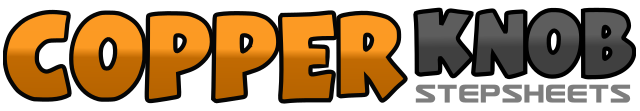 .......Compte:64Mur:4Niveau:Novice Partner.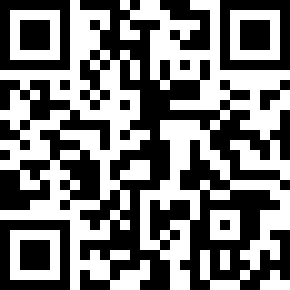 Chorégraphe:jojocountry - Février 2018jojocountry - Février 2018jojocountry - Février 2018jojocountry - Février 2018jojocountry - Février 2018.Musique:Except for Monday - Lorrie MorganExcept for Monday - Lorrie MorganExcept for Monday - Lorrie MorganExcept for Monday - Lorrie MorganExcept for Monday - Lorrie Morgan........1-2Pas PD pose devant - Pointe PG touche derrière PD3-4Pas PG pose derrière - Kick PD devant5-8Pas PD pose derrière - Pas PG assemble près PD - Pas PD pose devant - Scuff PG1-2Pas PG pose devant - Pointe PD touche derrière PG3-4Pas PD pose derrière - Kick PG devant5-8Pas PG pose derrière - Pas PD assemble près PG - Pas PG pose devant - Scuff PD1-2Pas PD pose à droite - Stomp Up PG à côté PD3-4Pas PG pose à gauche - Stomp Up PD à côté PG5-8Pas PD pose à droite - PG croise derrière PD - Pas PD pose à droite - Stomp Up PG à côté PD1-2Pas PG pose à gauche - Stomp Up PD à côté PG3-4Pas PD pose à droite - Stomp Up PG à côté PD5-8Pas PG pose à gauche - PD croise derrière PG - 1/4 tour à gauche et PG devant - Scuff PD1-4Pas PD devant, Pas PG croise derrière PD - Pas PD devant - Scuff PG5-8Talon PG touche devant - Pause - Pointe PG touche derrière - Pause1-4Pas PG devant, Pas PD croise derrière PG - Pas PG devant - Scuff PD5-8Talon PD touche devant - Pause - Pointe PD touche derrière - Pause1-2Pas PD pose devant - Pointe PG touche derrière PD3-41/2 tour à gauche et PG pose devant - Pointe PD touche derrière PG5-6Pas PD pose devant - Pointe PG touche derrière PD7-81/2 tour à gauche et PG pose devant - Pointe PD touche derrière PG1-4Pas PD devant, Pas PG croise derrière PD - Pas PD devant - Scuff PG5-8Pas PG devant, Pas PD croise derrière PG - Pas PG devant - Scuff PD